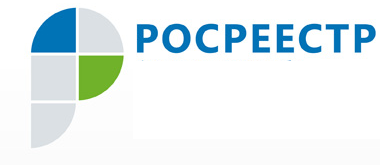 Пресс-релиз 27.07.2020 – Сегодня в Правительстве Югры обсудили вопросы развития инвестиционной деятельности в округе за 2019 год по результатам ежегодного национального рейтинга состояния инвестиционного климата в субъектах РФ.Совместное заседание Совета при Правительстве ХМАО-Югры по вопросам развития инвестиционной деятельности в Ханты-Мансийском автономном округе -Югре и Совета по развитию малого и среднего предпринимательства в Ханты-Мансийском автономном округе – Югре прошло в режиме видеоконференцсвязи. В нем приняли участие члены Советов, представители исполнительных органов государственной власти, органов местного самоуправления муниципалитетов, бизнес-сообщества Югры. По итогам 2019 года в Национальном рейтинге состояния инвестиционного климата в регионах России, который ежегодно готовит Агентство стратегических инициатив (АСИ) совместно с деловыми объединениями, Ханты-Мансийский автономный округ – Югра занимает 14 место, поднявшись на 3 позиции. По словам Губернатора Югры Натальи Комаровой, это хороший показатель, однако, необходимо усилить работу для решения вопросов, которые дают новые возможности для улучшения инвестиционного климата в Югре. Показатели рейтинга формируются из опроса предпринимательского сообщества, экспертной оценки, статистических показателей. Управление Росреестра по ХМАО-Югре отвечает за несколько показателей, которые влияют на позицию Ханты-Мансийского автономного округа в инвестиционном рейтинге российских регионов. По итогам первой половины 2020 года показатели регуляторной среды, к которым относятся сроки, количество процедур при регистрации прав на недвижимость и постановке на кадастровый учет и так далее, находятся в группе А – высшей группе.По всем показателям наблюдается динамика: сократилось среднее время регистрации прав собственности и время постановки на кадастровый учет, сократилось среднее количество процедур, необходимых для постановки на кадастровый учет. «Нашу работу в сфере регистрации прав представители бизнеса оценили в 4,91 балла, тогда как в прошлом году эта оценка равнялась 4,6 балла, - комментирует руководитель Управления Росреестра по ХМАО-Югре Владимир Хапаев. – Работая над повышением качества предоставляемых услуг, мы сохраняем достойные позиции в Рейтинге, положительно влияя на инвестиционную привлекательность региона».Пресс-служба Управления Росреестра по ХМАО – Югре   